ПРЕСС-РЕЛИЗАрбитражный суд Свердловской области сообщает, что 24 октября              2016 года в суд поступило Заявление по делу № А60-51052/2016 Заявитель: Публичное акционерное общество «Сбербанк России».Заинтересованные лица: ООО "Арсенал Трейд", АО "Вариант-Инвест", ООО "КРАСНЫЙ СЕКТОР", ООО "СУПЕРСТРОЙ-ПЕРМЬ", ООО "СуперСтрой-Уфа".Предмет заявления: о принятии обеспечительных мер по иску ПАО «Сбербанк России» к ООО "Арсенал Трейд", АО "Вариант-Инвест", ООО "КРАСНЫЙ СЕКТОР", ООО "СУПЕРСТРОЙ-ПЕРМЬ", ООО "СуперСтрой-Уфа" о взыскании задолженности  в сумме 464738251 руб. 37 коп., рассматриваемому в третейском суде - Третейский суд при Автономной некоммерческой организации «Независимая Арбитражная Палата».Стадия рассмотрения: определением Арбитражного суда Свердловской области от 27.10.2016 заявление публичного акционерного общества «Сбербанк России» удовлетворено. Наложен арест на имущество ответчиков в пределах цены иска.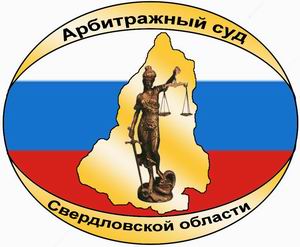 АРБИТРАЖНЫЙ СУДСВЕРДЛОВСКОЙ ОБЛАСТИул. Шарташская, д.4,г. Екатеринбург, 620075тел. (343) 376-10-76, факс (343) 371-40-20e-mail: А60.pressa@arbitr.ruwww.ekaterinburg.arbitr.ru